–––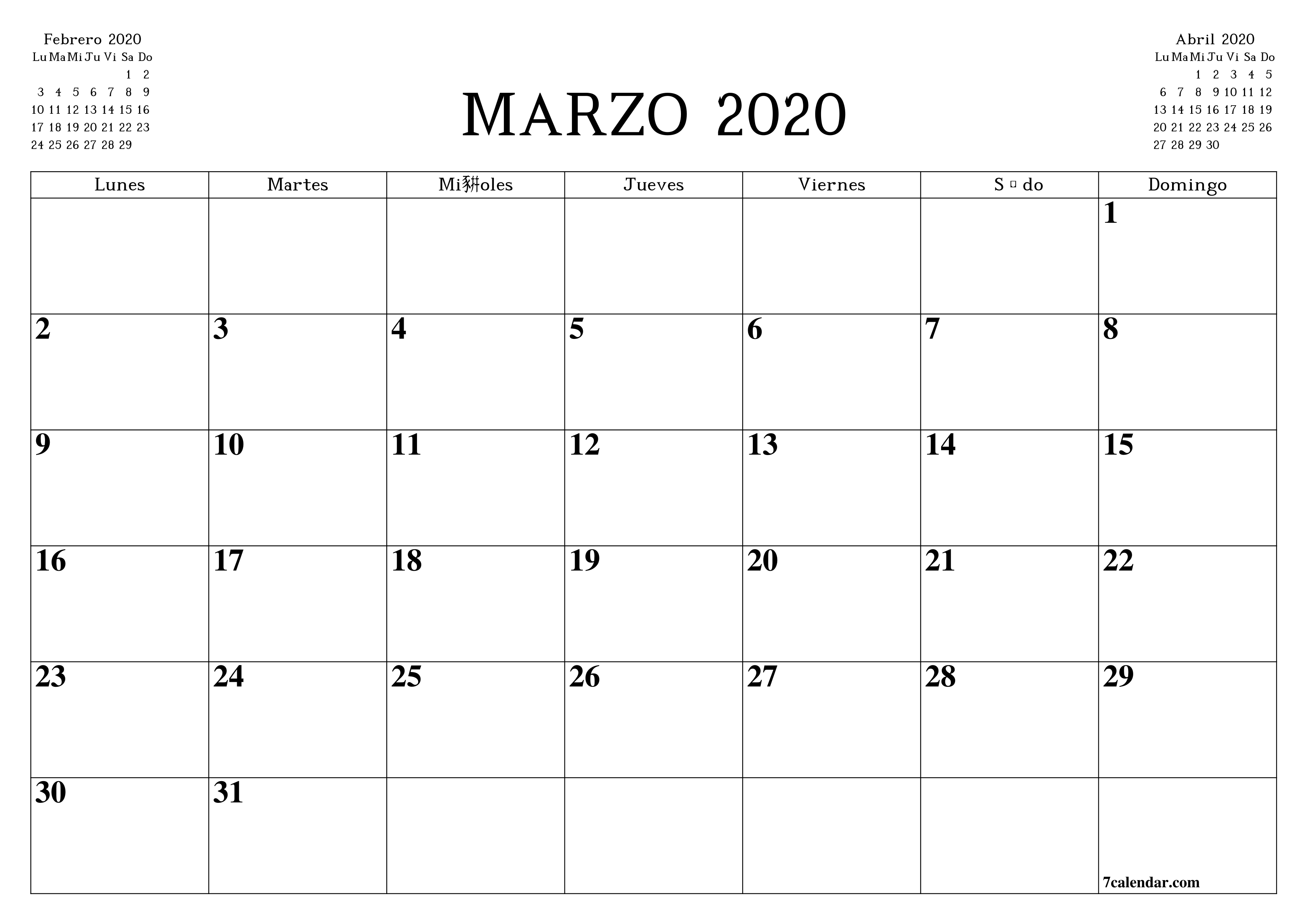 